NCU Off-Campus Housing Informationphotosphotosphotos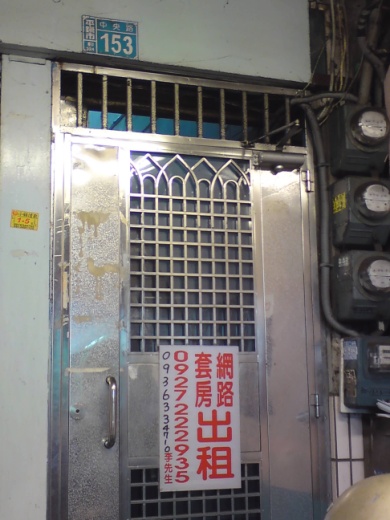 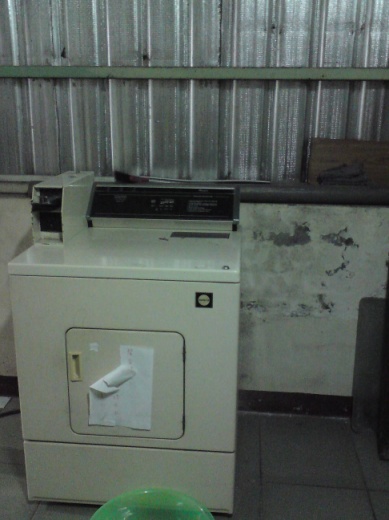 Address：No.153, Zhongyang Rd., Zhongli City, Taoyuan County 324No.153, Zhongyang Rd., Zhongli City, Taoyuan County 324No.153, Zhongyang Rd., Zhongli City, Taoyuan County 324Contact Info：Ms. LIU(劉員妹)  0936-334-710 / 0927-222-935Ms. LIU(劉員妹)  0936-334-710 / 0927-222-935Ms. LIU(劉員妹)  0936-334-710 / 0927-222-935Apartment Type：studioApartment Type：studioSize：missedSize：missedRent：$18,000 / semesterutilities not includedRent：$18,000 / semesterutilities not includedRent：$18,000 / semesterutilities not includedRent：$18,000 / semesterutilities not includedDeposit：missedDeposit：missedLease：missedLease：missedSecurity System Rentals□Access Control ■Fire EX. ■Emergency Light □Monitoring System Security System Rentals□Access Control ■Fire EX. ■Emergency Light □Monitoring System Security System Rentals□Access Control ■Fire EX. ■Emergency Light □Monitoring System Security System Rentals□Access Control ■Fire EX. ■Emergency Light □Monitoring System Amenities■water heater □TV □Refrigerator ■Air-Conditioner □Clothes Closet ■Bedstead □Bookshelves □Desk & Chair     □Desk Lamp     □Cable TV      □Telephone□WindowsAmenities■water heater □TV □Refrigerator ■Air-Conditioner □Clothes Closet ■Bedstead □Bookshelves □Desk & Chair     □Desk Lamp     □Cable TV      □Telephone□WindowsAmenities■water heater □TV □Refrigerator ■Air-Conditioner □Clothes Closet ■Bedstead □Bookshelves □Desk & Chair     □Desk Lamp     □Cable TV      □Telephone□WindowsAmenities■water heater □TV □Refrigerator ■Air-Conditioner □Clothes Closet ■Bedstead □Bookshelves □Desk & Chair     □Desk Lamp     □Cable TV      □Telephone□WindowsPublic Facilities□Clothes Drying Field □Parking Spaces for Scooters □Parking Lot/Garage□Elevator            □Common Room            ■Water Dispenser ■Washing Machine   □Spin Dryer                 □Tumble Dryer       □kitchenPublic Facilities□Clothes Drying Field □Parking Spaces for Scooters □Parking Lot/Garage□Elevator            □Common Room            ■Water Dispenser ■Washing Machine   □Spin Dryer                 □Tumble Dryer       □kitchenPublic Facilities□Clothes Drying Field □Parking Spaces for Scooters □Parking Lot/Garage□Elevator            □Common Room            ■Water Dispenser ■Washing Machine   □Spin Dryer                 □Tumble Dryer       □kitchenPublic Facilities□Clothes Drying Field □Parking Spaces for Scooters □Parking Lot/Garage□Elevator            □Common Room            ■Water Dispenser ■Washing Machine   □Spin Dryer                 □Tumble Dryer       □kitchen